Základní škola a mateřská škola Český Těšín pod Zvonek, příspěvková organizaceDODÁVKA DIGITÁLNÍCH POMŮCEK PRO ZŠ A MŠ POD ZVONEK ČESKÝ TĚŠÍN – NPO 2022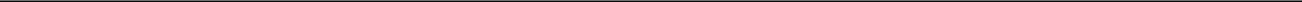 Prodávající čestně prohlašuje, že jim prodávané předměty dodávky plně odpovídají min. nebo max. parametrům uvedeným zadavatelem v zadávacích podmínkách a prodejní ceny jsou uvedeny za celé plnění předmětu veřejné zakázky, a to včetně dopravy do místa plnění, instalace a zprovoznění zařízení.Dne: 19.10.2022 xxxxxxxx xxxxxxxxxxx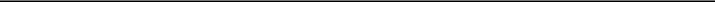 Celková nabídková cena v Kč bez DPH362 640,0021% DPH76 154,40Celková nabídková cena v Kč včetně DPCelková nabídková cena v Kč včetně DP438 794,00p.č.Technické parametry - požadované zadavatelem*MJksnázev a typ nabízeného zboží,parametry nabízeného zbožíjednotková cenacena celkem bezp.č.Technické parametry - požadované zadavatelem*MJksnázev a typ nabízeného zboží,parametry nabízeného zbožíbez DPH v KčDPH v Kčbez DPH v KčDPH v KčNotebookDispley 15,6", antireflexní, FullHDCPU s výkonem min. 11 000 bodů v Passmark,Asus ExpertBook B1/B1500/i3-1215U/15,6“/FHD/8GB/256GBRAM min.8 GB DDR4 (integrovaná)Asus ExpertBook B1/B1500/i3-1215U/15,6“/FHD/8GB/256GB1RAM min.8 GB DDR4 (integrovaná)kus16SSD/UHD/W11P EDU/Black/2R,C TECH Myš WM-07,černá,USB, ESET PROTECT Essential ON-Prem, nová licence / 1 rokXXXXXXXXXXXXXXXXXXXX1Pevný disk typu SSD min. 256 GB M.2 PCIe/NVMekus16SSD/UHD/W11P EDU/Black/2R,C TECH Myš WM-07,černá,USB, ESET PROTECT Essential ON-Prem, nová licence / 1 rokXXXXXXXXXXXXXXXXXXXXPevný disk typu SSD min. 256 GB M.2 PCIe/NVMezákladní nastavení NotebookůOS: nový, nepoužitý operační systém Windows 11 Pro (lze i ve verzi EDU)základní nastavení NotebookůOS: nový, nepoužitý operační systém Windows 11 Pro (lze i ve verzi EDU)Numerická podsvícená klávesnice CZ, myšPorty min.: HDMI,VGA, LAN čtečka paměťových karet. 2xUSB 3.x, 1xUSB 2.0,Thunderbolt, 3,5mm jack, Připojení: WiFi, BT min. 5.0Antivirus Eset – licence na 1 rokSoučást ceny je také spuštění, aktualizace a základní nastavení systémů.Tablet vč. PouzdraLenovo TAB P11 Plus 11“2K/2,0GHz/4GB/12GB/AN11,                Flipové Pouzdro Lenovo TAB P11 Plus(TB-1616) Black,                 základní nastavení tabletu.2OS Android 11, frekvence CPU min. 2 GHz a 8 jader, úhlopříčka dispelje 11" TFTkus16XXXXXXXXXXXXXXXXXXXX2rozlišení min. 2000x1200 px, multidotyk, vnitřní úložiště min. 128 GB lze rozšířit microSD až do 25 6GB, RAM min. 4GB, přední/ zadní kamera min.8/13 Mpx, WiFi,BT, USB-C 2.0. Pohybový senzor, Gyroskop ALSK tabletu bude dodáno vhodné fliopové pouzdro.Součástí ceny je také spuštění, aktualizace a základní nastavení systémů.kus16XXXXXXXXXXXXXXXXXXXX